ПРОЕКТ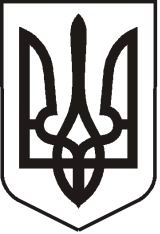 УКРАЇНАЛУГАНСЬКА  ОБЛАСТЬПОПАСНЯНСЬКИЙ  РАЙОН
ПОПАСНЯНСЬКА  МІСЬКА  РАДА ШОСТОГО   СКЛИКАННЯДЕВ’ЯНОСТОДРУГАСЕСІЯРIШЕННЯ09 лютого 2018 року                                м. Попасна			                       №Про безоплатне прийняття в комунальну власність та передачу на баланс Попаснянського КП «СКП» майнаРозглянувши лист Громадської організації «Агенція місцевого розвитку територіальної громади м. Попасна» (далі – ГО «АМРТГ м. Попасна») (вх. № 1685 – 02/07 від 26.12.2017) щодо передачі у комунальну власність територіальної громади міста Попасна реконструйованої системи зовнішнього освітлення, відповідно до реалізованого проекту «Реконструкція зовнішнього освітлення за адресою м. Попасна вул. Паркова, вул.Ціолковського, вул. Сонячна Луганської обл.» (I етап проекту) за участі ГО «АМРТГ м. Попасна» у Програмі розвитку ООН, та з метою подальшого утримання у належному технічному стані майна (24 світлоточки та 790 м кабелю), яке було встановлено за кошти Гранту від ПРООН згідно з договором  від  25.08.2017  № RPP/3/2017/8/055/CS, керуючись ст. 327 Цивільного кодексу України, ст. 25, ч.ч. 1-5 ст. 60 Закону України «Про місцеве самоврядування в Україні», Попаснянська міська рада      ВИРІШИЛА: Прийняти безоплатно в комунальну власність територіальної громади міста Попасна майно (24 світлоточки та 790 м кабелю) загальною вартістю 290 тис.грн (з ПДВ) та проектну документацію згідно з додатком (додається).Передати на баланс Попаснянського КП «СКП» майно, вказане у п. 1  цього рішення.Доручити голові ГО «АМРТГ м. Попасна» (Хащенко І.Л.), директору Попаснянського КП «СКП» (Кролівець Л.О.) та виконкому Попаснянської міської ради (відповідальний: фінансово-господарський відділ виконкому міської ради – Омельченко Я.С.) скласти та підписати відповідний акт прийому – передачі в строк до 09.03.2018.Контроль за виконанням цього рішення покласти на постійну комісію з    питань бюджету, фінансів, соціально-економічного розвитку, комунальної власності та регуляторної політики, фінансово-господарський відділ виконкому міської ради.            Міський голова			                                          	         Ю.І.ОнищенкоПідготувала: Савенко Д.К., 2-03-89           Додаток           до рішення сесії            міської ради           від 09.02.2018 №Майно та проектна документація, що безоплатно приймаються у комунальну власність територіальної громади міста ПопаснаЗаступник міського голови                                      	М.М. Табачинський№ з/пНайменуванняНайменуванняОдиниця виміруКількістьКількістьВартість грн. (з ПДВ) згідно кошторису«Реконструкція зовнішнього освітлення за адресою м. Попасна вул. Паркова, вул. Ціолковського, вул. Сонячна Луганської обл.» (I черга проекту)«Реконструкція зовнішнього освітлення за адресою м. Попасна вул. Паркова, вул. Ціолковського, вул. Сонячна Луганської обл.» (I черга проекту)«Реконструкція зовнішнього освітлення за адресою м. Попасна вул. Паркова, вул. Ціолковського, вул. Сонячна Луганської обл.» (I черга проекту)«Реконструкція зовнішнього освітлення за адресою м. Попасна вул. Паркова, вул. Ціолковського, вул. Сонячна Луганської обл.» (I черга проекту)«Реконструкція зовнішнього освітлення за адресою м. Попасна вул. Паркова, вул. Ціолковського, вул. Сонячна Луганської обл.» (I черга проекту)«Реконструкція зовнішнього освітлення за адресою м. Попасна вул. Паркова, вул. Ціолковського, вул. Сонячна Луганської обл.» (I черга проекту)«Реконструкція зовнішнього освітлення за адресою м. Попасна вул. Паркова, вул. Ціолковського, вул. Сонячна Луганської обл.» (I черга проекту)Кабель АВВГ 2х10 нгКабель АВВГ 2х10 нгм79079011 555,16Опора металева під світильник з кронштейномОпора металева під світильник з кронштейномшт242484 013,2Світильник парковий з лампоюСвітильник парковий з лампоюшт242445 660,24Інші не основні матеріалиІнші не основні матеріали23 866,54Всього по матеріаламВсього по матеріаламВсього по матеріаламВсього по матеріаламВсього по матеріалам165 095,14Монтажні роботи та інші витратиМонтажні роботи та інші витратиМонтажні роботи та інші витратиМонтажні роботи та інші витратиМонтажні роботи та інші витрати124 904,86Разом по проектуРазом по проектуРазом по проектуРазом по проектуРазом по проекту290 000,0Проектна документаціяПроектна документаціяПроектна документаціяПроектна документаціяПроектна документаціяПроектна документаціяПроектна документаціяРобочий проект «Реконструкція зовнішнього освітлення за адресою м. Попасна вул. Паркова,вул. Ціолковського, вул. Сонячна Луганської обл.» (I етап проекту)»штштшт1